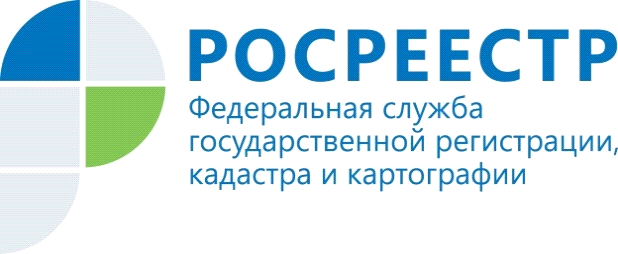 Республика Алтай участвует в пилотном проекте РосреестраРосреестр приступил к реализации проекта «Земля для туризма». Ведомство заключило соглашения о запуске пилотного проекта по вовлечению земли в туристический оборот с Правительствами Республики Алтай, Республики Дагестан, Республики Карелия, Калужской, Тульской и Сахалинской области, а также Камчатского края.Новый проект позволит привлечь инвесторов в регионы с большим туристическим потенциалом, эффективно управлять земельными ресурсами.«Горный Алтай – это уже сложившийся туристический бренд, который не нуждается в дополнительной рекламе. Ежегодно наш регион посещают свыше 2 миллионов туристов. Реализация проекта «Земля для туризма» позволит обеспечить развитие современной индустрии для туристов с самыми разными запросами», - прокомментировал первый заместитель министра экономического развития Республики Алтай Владимир Лацков.«Республика Алтай – очень перспективный регион в плане развития туризма. Удивительная природа и ландшафты, гостеприимный народ, уникальная национальная кухня и туристические достопримечательности – все это создает предпосылки для развития туристической отрасли. Сервис «Земля для туризма» поможет потенциальному инвестору при выборе земельного участка для строительства туристических объектов», – отметила руководитель регионального Росреестра Лариса Вопиловская.Информация о территориях и земельных участках, где можно размещать объекты туристического сегмента, будет размещена на Публичной кадастровой карте. С помощью сервиса инвесторы наглядно смогут увидеть интересующую их информацию по каждому участку, оценить транспортную доступность и наличие инженерной инфраструктуры, что поможет определить сроки окупаемости проекта и перспективы его развития в будущем.Материал подготовлен Управлением Росреестра по Республике Алтай